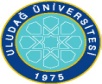 SAĞLIK BİLİMLERİ ENSTİTÜSÜYÜKSEK LİSANS/DOKTORA İNTİHAL YAZILIM RAPORUULUDAĞ ÜNİVERSİTESİSAĞLIK  BİLİMLERİ ENSTİTÜSÜ……………………………………………………. ANABİLİM DALI BAŞKANLIĞI’NATarih: …/…./………         Danışman     (Adı, Soyad, Tarih)* Turnitin programına Uludağ Üniversitesi Kütüphane web sayfasından ulaşılabilir.Tez Başlığı / Konusu: …………………………………………………………………………………………………………………………………………….………………………………………………………………………………………………………………………………………………………………………………Yukarıda başlığı gösterilen tez çalışmamın a) Kapak sayfası, b) Giriş, c) Ana bölümler ve d) Sonuç kısımlarından oluşan toplam ………… sayfalık kısmına ilişkin, ……/……/…….. tarihinde şahsım tarafından ................................... adlı intihal tespit programından (Turnitin)* aşağıda belirtilen filtrelemeler uygulanarak alınmış olan özgünlük raporuna göre, tezimin benzerlik oranı % ….. ‘tür.  Uygulanan filtrelemeler:Kaynakça hariçAlıntılar hariç/dahil5 kelimeden daha az örtüşme içeren metin kısımları hariçUludağ Üniversitesi Sağlık Bilimleri Enstitüsü Tez Çalışması Özgünlük Raporu Alınması ve Kullanılması Uygulama Esasları’nı inceledim ve bu Uygulama Esasları’nda belirtilen azami benzerlik oranlarına göre tez çalışmamın herhangi bir intihal içermediğini; aksinin tespit edileceği muhtemel durumda doğabilecek her türlü hukuki sorumluluğu kabul ettiğimi ve yukarıda vermiş olduğum bilgilerin doğru olduğunu beyan ederim.Gereğini saygılarımla arz ederim.                                                                                                                                                     Tarih ve İmzaTez Başlığı / Konusu: …………………………………………………………………………………………………………………………………………….………………………………………………………………………………………………………………………………………………………………………………Yukarıda başlığı gösterilen tez çalışmamın a) Kapak sayfası, b) Giriş, c) Ana bölümler ve d) Sonuç kısımlarından oluşan toplam ………… sayfalık kısmına ilişkin, ……/……/…….. tarihinde şahsım tarafından ................................... adlı intihal tespit programından (Turnitin)* aşağıda belirtilen filtrelemeler uygulanarak alınmış olan özgünlük raporuna göre, tezimin benzerlik oranı % ….. ‘tür.  Uygulanan filtrelemeler:Kaynakça hariçAlıntılar hariç/dahil5 kelimeden daha az örtüşme içeren metin kısımları hariçUludağ Üniversitesi Sağlık Bilimleri Enstitüsü Tez Çalışması Özgünlük Raporu Alınması ve Kullanılması Uygulama Esasları’nı inceledim ve bu Uygulama Esasları’nda belirtilen azami benzerlik oranlarına göre tez çalışmamın herhangi bir intihal içermediğini; aksinin tespit edileceği muhtemel durumda doğabilecek her türlü hukuki sorumluluğu kabul ettiğimi ve yukarıda vermiş olduğum bilgilerin doğru olduğunu beyan ederim.Gereğini saygılarımla arz ederim.                                                                                                                                                     Tarih ve İmzaTez Başlığı / Konusu: …………………………………………………………………………………………………………………………………………….………………………………………………………………………………………………………………………………………………………………………………Yukarıda başlığı gösterilen tez çalışmamın a) Kapak sayfası, b) Giriş, c) Ana bölümler ve d) Sonuç kısımlarından oluşan toplam ………… sayfalık kısmına ilişkin, ……/……/…….. tarihinde şahsım tarafından ................................... adlı intihal tespit programından (Turnitin)* aşağıda belirtilen filtrelemeler uygulanarak alınmış olan özgünlük raporuna göre, tezimin benzerlik oranı % ….. ‘tür.  Uygulanan filtrelemeler:Kaynakça hariçAlıntılar hariç/dahil5 kelimeden daha az örtüşme içeren metin kısımları hariçUludağ Üniversitesi Sağlık Bilimleri Enstitüsü Tez Çalışması Özgünlük Raporu Alınması ve Kullanılması Uygulama Esasları’nı inceledim ve bu Uygulama Esasları’nda belirtilen azami benzerlik oranlarına göre tez çalışmamın herhangi bir intihal içermediğini; aksinin tespit edileceği muhtemel durumda doğabilecek her türlü hukuki sorumluluğu kabul ettiğimi ve yukarıda vermiş olduğum bilgilerin doğru olduğunu beyan ederim.Gereğini saygılarımla arz ederim.                                                                                                                                                     Tarih ve İmzaTez Başlığı / Konusu: …………………………………………………………………………………………………………………………………………….………………………………………………………………………………………………………………………………………………………………………………Yukarıda başlığı gösterilen tez çalışmamın a) Kapak sayfası, b) Giriş, c) Ana bölümler ve d) Sonuç kısımlarından oluşan toplam ………… sayfalık kısmına ilişkin, ……/……/…….. tarihinde şahsım tarafından ................................... adlı intihal tespit programından (Turnitin)* aşağıda belirtilen filtrelemeler uygulanarak alınmış olan özgünlük raporuna göre, tezimin benzerlik oranı % ….. ‘tür.  Uygulanan filtrelemeler:Kaynakça hariçAlıntılar hariç/dahil5 kelimeden daha az örtüşme içeren metin kısımları hariçUludağ Üniversitesi Sağlık Bilimleri Enstitüsü Tez Çalışması Özgünlük Raporu Alınması ve Kullanılması Uygulama Esasları’nı inceledim ve bu Uygulama Esasları’nda belirtilen azami benzerlik oranlarına göre tez çalışmamın herhangi bir intihal içermediğini; aksinin tespit edileceği muhtemel durumda doğabilecek her türlü hukuki sorumluluğu kabul ettiğimi ve yukarıda vermiş olduğum bilgilerin doğru olduğunu beyan ederim.Gereğini saygılarımla arz ederim.                                                                                                                                                     Tarih ve İmzaAdı Soyadı:Öğrenci No:Anabilim Dalı:Programı:Statüsü:  Y.Lisans          Doktora            